						【借用者】						　団体名　　　　　　　　　　　　　　　　　						　氏名　　　　　　　　　　　　　　　　　						　電話番号　　　　　　　　　　　　　　　　　　下記のとおり、物品の借用を申し込みます。　消防署確認欄　貸出　　　　　　　　返却　　　　　　　借用物品名　称名　称数　量借用物品(記入例) ☑ 水消火器(記入例) ☑ 水消火器 1 借用物品□ 水消火器□ 水消火器借用物品□ 消火訓練用的（まと）□ 消火訓練用的（まと）借用物品□ スタンドパイプ式初期消火器具□ スタンドパイプ式初期消火器具借用物品心肺蘇生用マネキン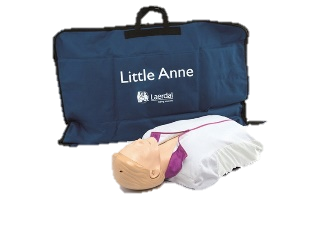 □ 成人全身借用物品心肺蘇生用マネキン□ 成人半身（左写真）借用物品心肺蘇生用マネキン□ 小児借用物品心肺蘇生用マネキン□ 乳児借用物品□ 訓練用AED□ 訓練用AED借用物品□ 毛布□ 毛布借用物品□ 担架棒□ 担架棒借用物品□ その他□ その他□ その他借用日　　　　　年　　月　　日（AM・PM）　　　　　年　　月　　日（AM・PM）　　　　　年　　月　　日（AM・PM）返却日　　　　　年　　月　　日（AM・PM）　　　　　年　　月　　日（AM・PM）　　　　　年　　月　　日（AM・PM）要望・連絡等※開庁時間（平日８：45～17：15）以外での受取・返却を希望の場合はお知らせください。※開庁時間（平日８：45～17：15）以外での受取・返却を希望の場合はお知らせください。※開庁時間（平日８：45～17：15）以外での受取・返却を希望の場合はお知らせください。